ГБОУ РО «Таганрогский педагогический лицей-интернат»Простейшие игры для расширения словарного запасаСоставитель:Савченко Артём, 9В класс.Таганрог,2021г.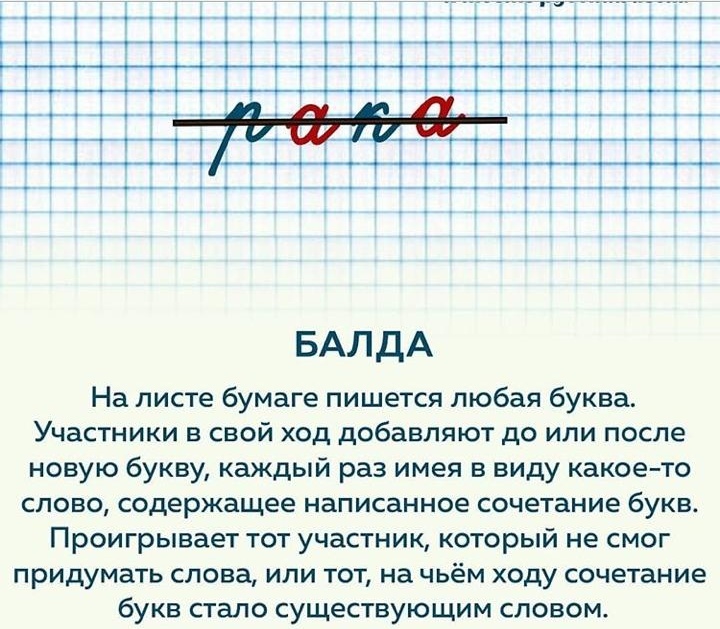 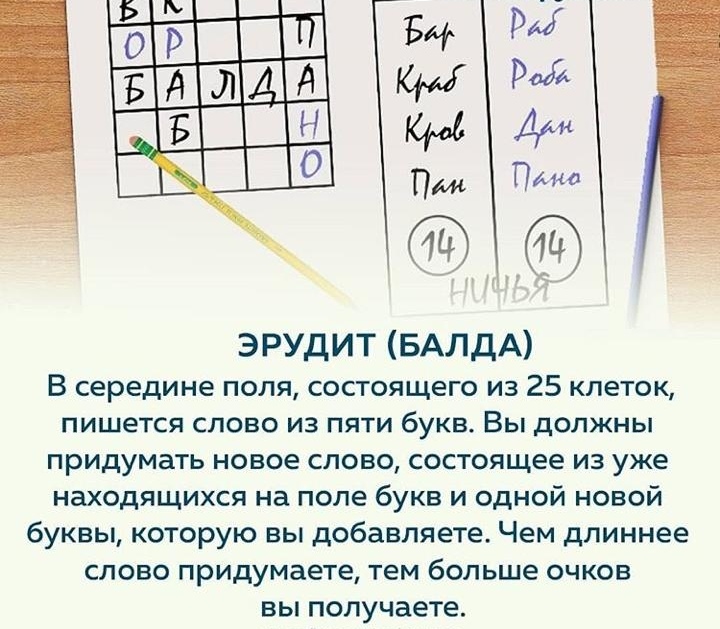 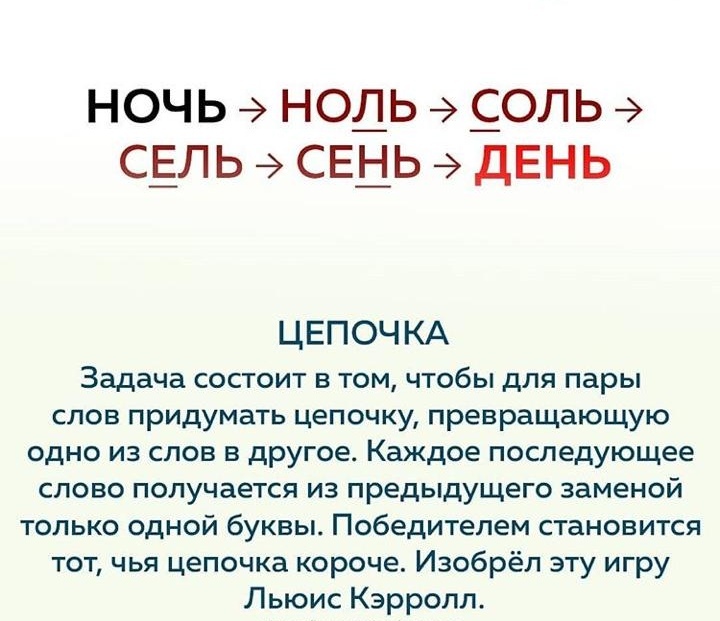 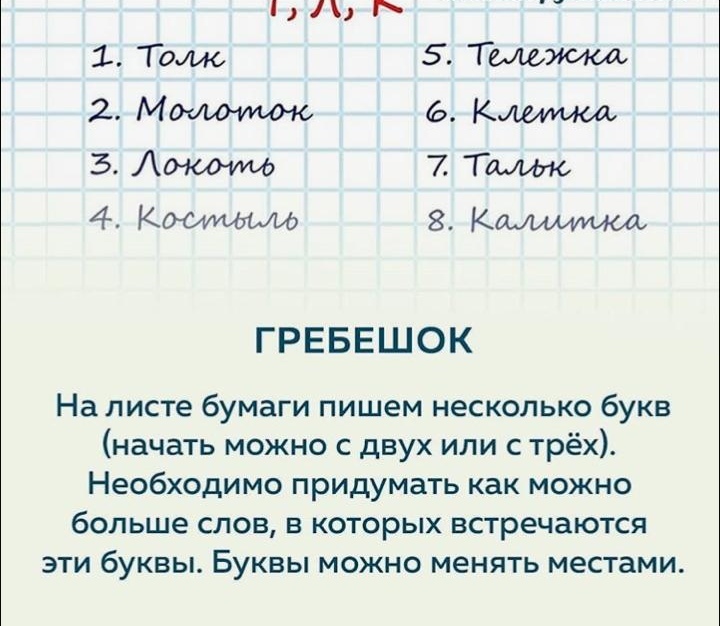 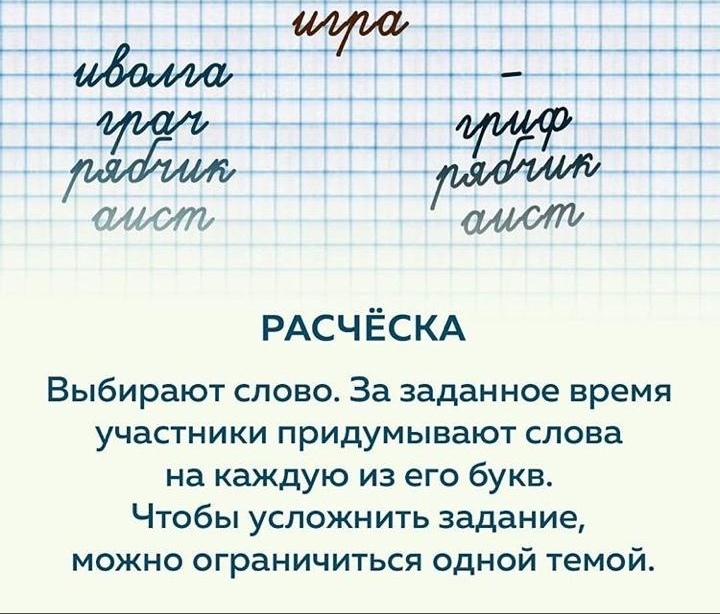 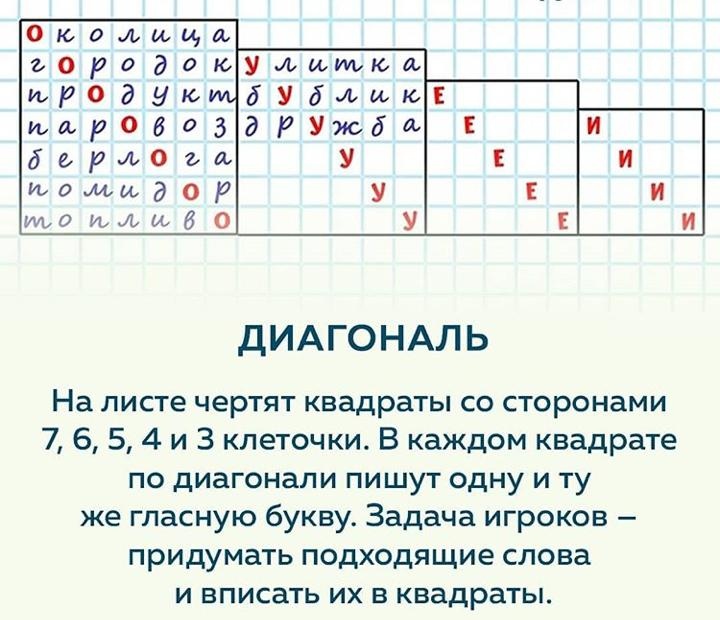 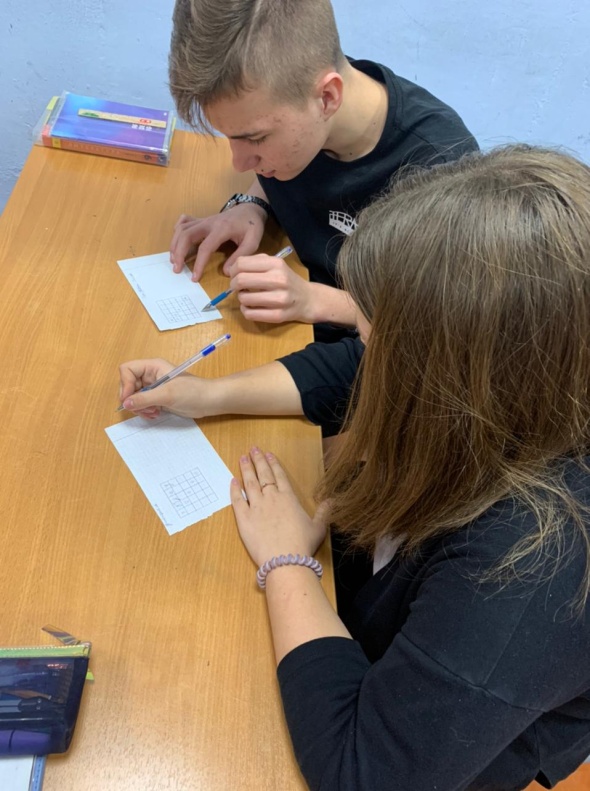 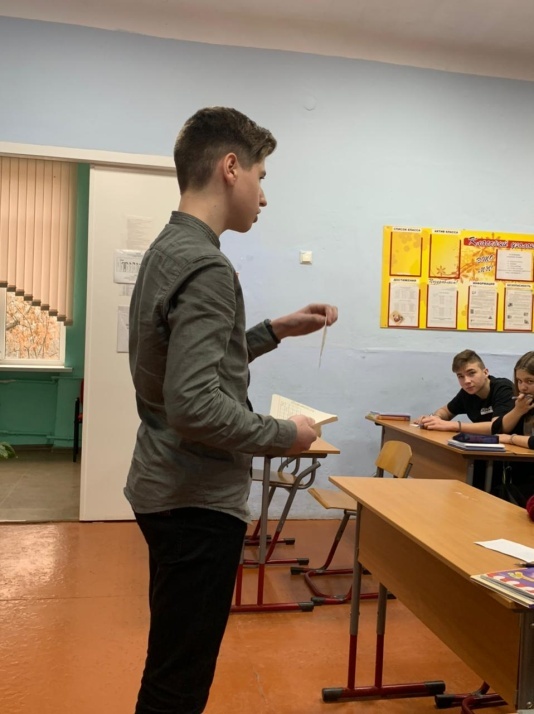 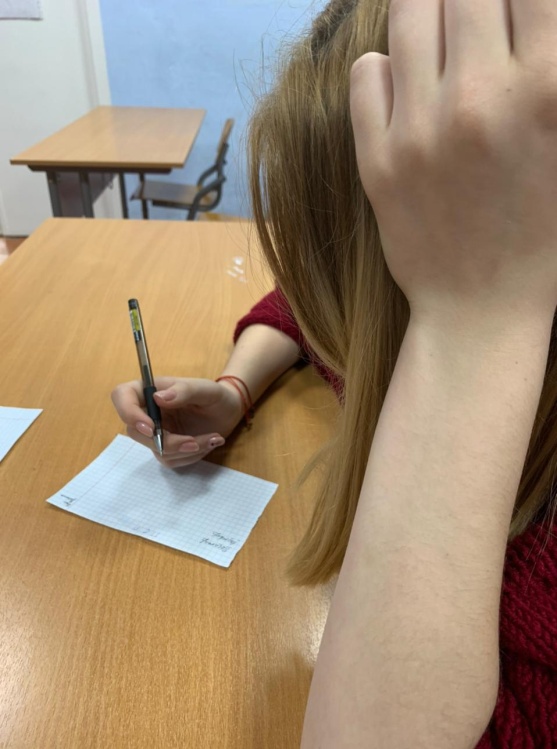 